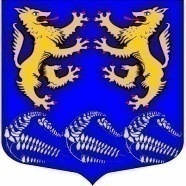 Муниципальное образование«ЛЕСКОЛОВСКОЕ СЕЛЬСКОЕ ПОСЕЛЕНИЕ»Всеволожского муниципального района Ленинградской областиАДМИНИСТРАЦИЯП О С Т А Н О В Л Е Н И Е        10.01.2019 г.                                                                              № 01дер. Верхние Осельки                                   				Об утверждении норматива стоимости одного квадратного метра общей площадижилого помещения на территории МО «Лесколовское сельское поселение»Всеволожского муниципального районаЛенинградской области на 1-й квартал 2019 годаВ соответствии с Методическими рекомендациями по определению норматива стоимости одного квадратного метра общей площади жилья в муниципальных образованиях Ленинградской области и стоимости одного квадратного метра общей площади жилья в сельской местности Ленинградской области, утвержденными Распоряжением Комитета по строительству Ленинградской области от 04.12.2015 года № 552, Приказом Министерства строительства и жилищно-коммунального хозяйства Российской Федерации от 19.12.2018 года № 822/пр «О показателях средней рыночной стоимости одного квадратного метра общей площади жилого помещения по субъектам Российской Федерации на I квартал 2019 года» информацией полученной из комитета по строительству Ленинградской области, администрация МО «Лесколовское сельское поселение» Всеволожского муниципального района Ленинградской областиПОСТАНОВЛЯЕТ:1. Утвердить на 1 квартал 2019 года норматив стоимости квадратного метра общей площади жилого помещения по территории муниципального образования «Лесколовское сельское поселение» Всеволожского муниципального района Ленинградской области в размере 45 685 (сорок пять тысяч шестьсот восемьдесят пять рублей).2. Опубликовать настоящее постановление в средствах массовой информации  и на официальном сайте администрации муниципального образования «Лесколовское сельское поселение» Всеволожского муниципального района Ленинградской области.3. Настоящее постановление вступает в силу после официального опубликования (обнародования).4. Контроль исполнения постановления возложить на сектор муниципального имущества и землепользования. Глава   администрации                                                                          А.Г. Ананян